CITIES AND  STATESWe're looking for the US State the city is in. There will be some where there are multiple cities of the same name, we're looking for the most populous one.1 Manchester 2 St Louis 3 Cincinatti 4 Baltimore 5 Seattle 6 Milwaukee 7 Wichita 8 Tulsa 9 Mobile 10 Kansas City NATIONAL FLAGSNATIONAL FLAGS1. 2345678910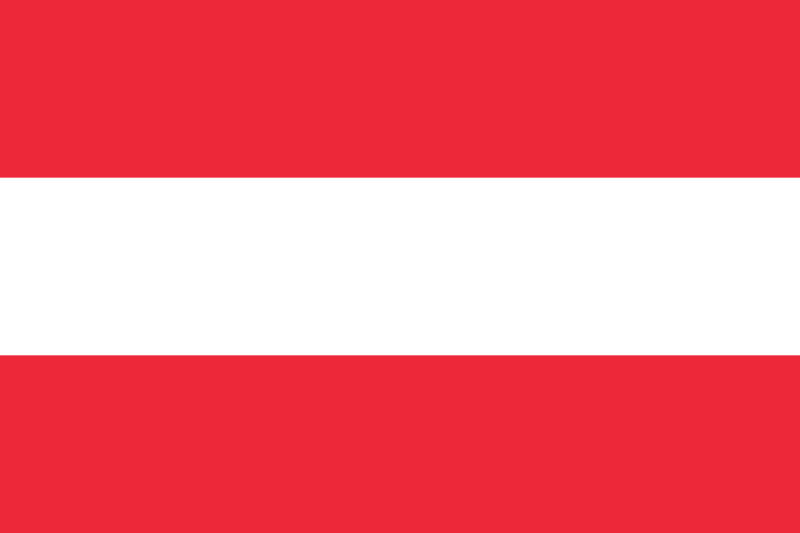 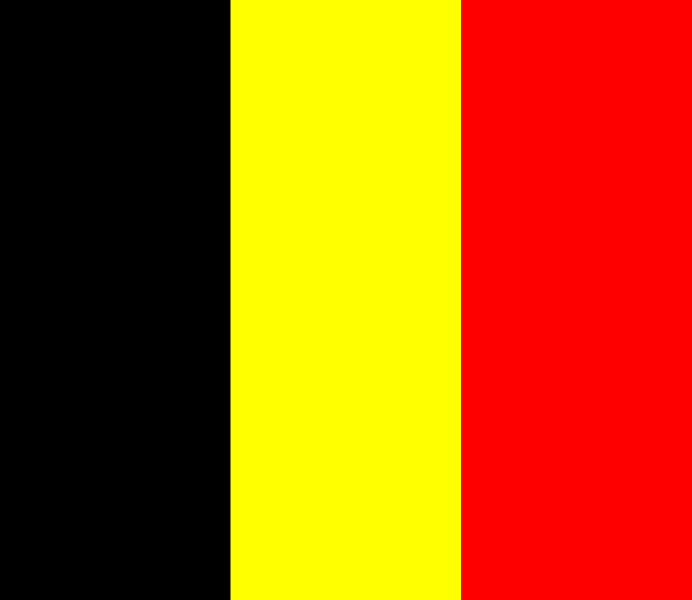 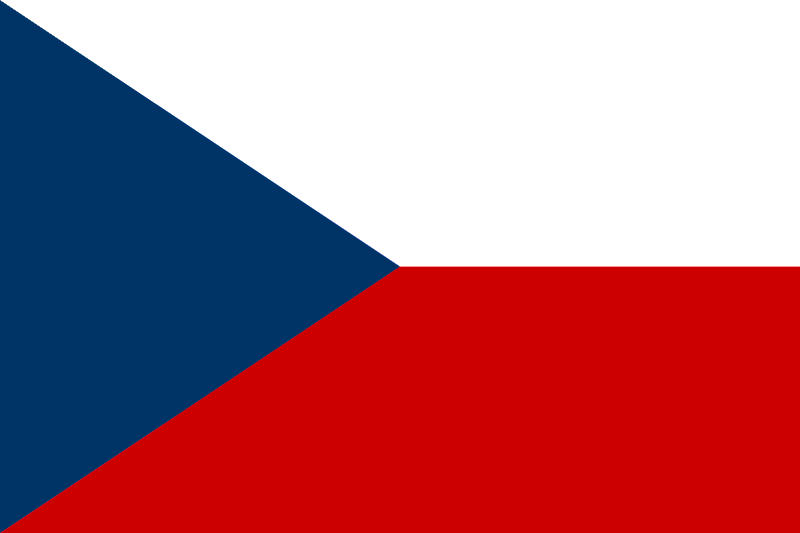 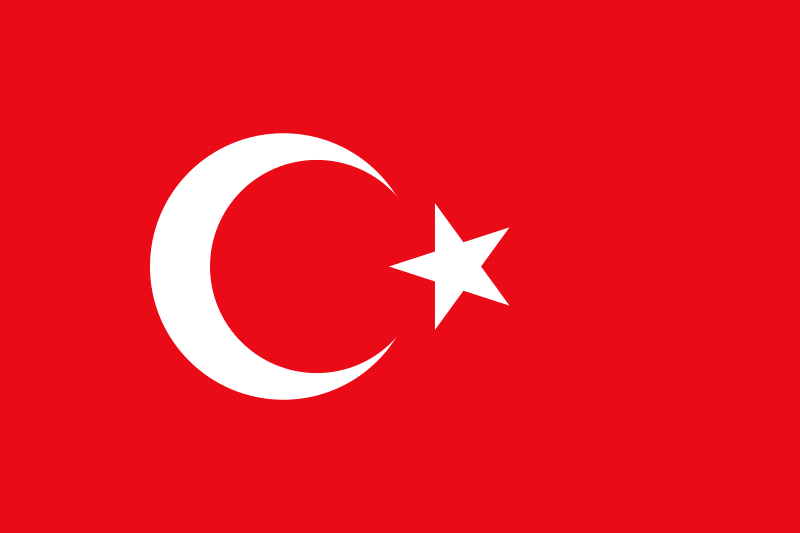 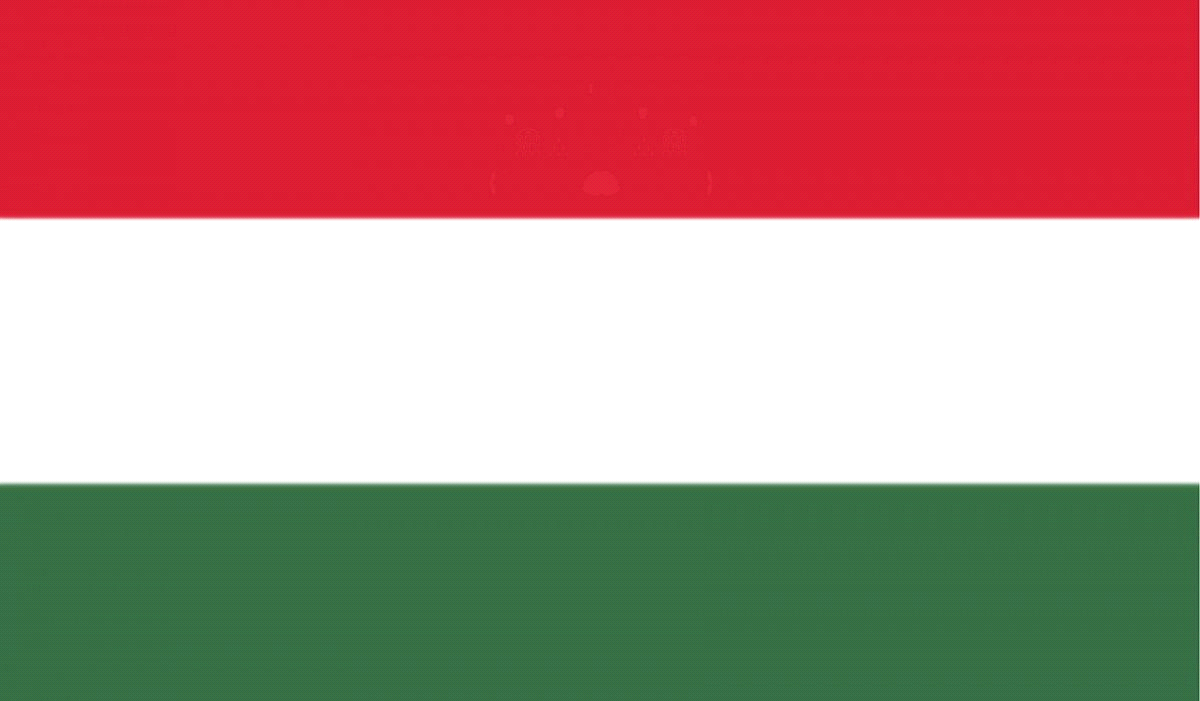 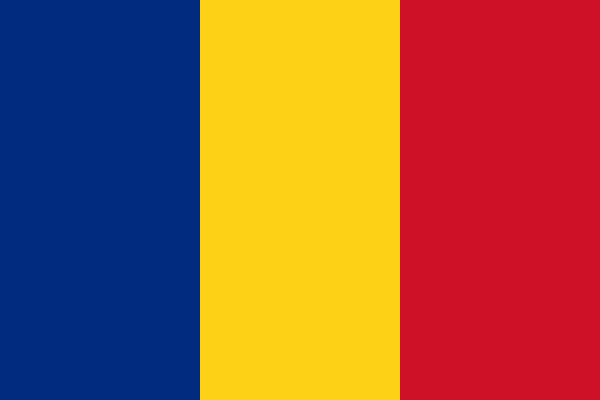 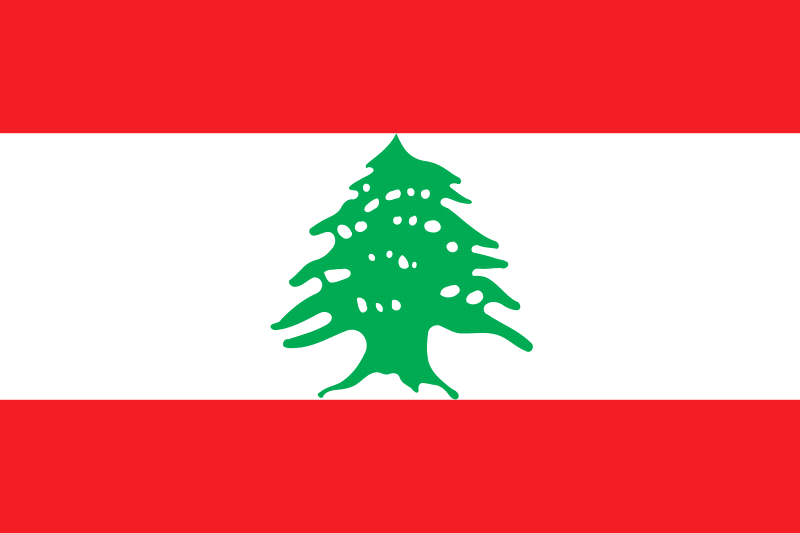 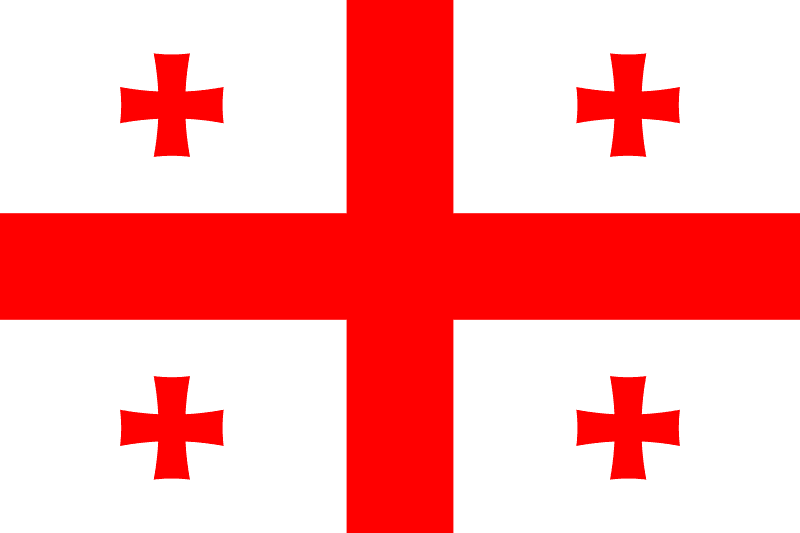 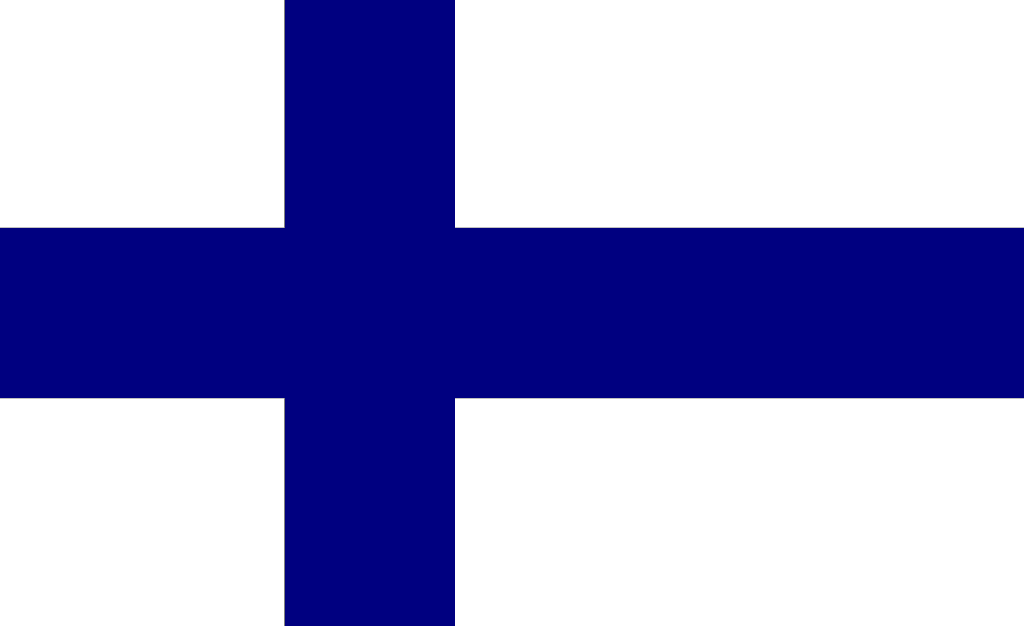 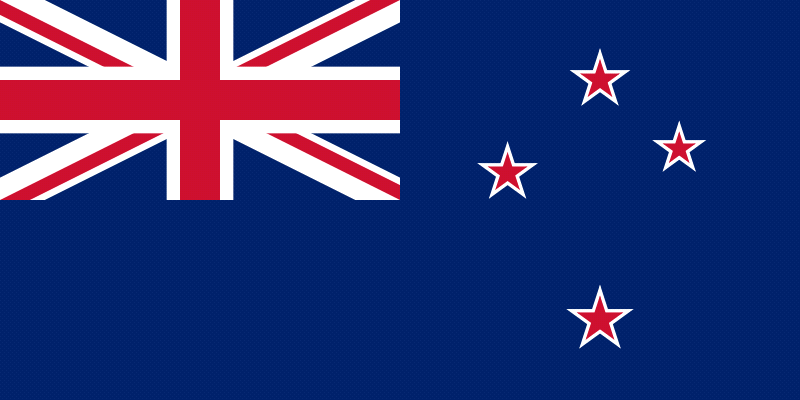 